1973 yılı Hatay ili Kırıkhan ilçesi doğumlu, ilkokulu Kırıkhan ilçesi Bahçelievler ilkokulunda okumuş. Orta okulu ve liseyi Kırıkhan İmam Hatip Lisesinden mezun olmuştur .1993 yılında Erzurum Atatürk Üniversitesini kazandı.1997 yılında mezun oldu. 1998 yılına Hatay ili Atınözü ilçesi Hacıpaşa beldesinin Hacıpaşa İlköğretim okulunda ilk göreve başlamıştır .2000 yılına kadar burada görev yapmıştır.2000 yılının eylül ayında şu anki görev yeri olan Hatay ili Kırıkhan ilçesi Çiloğlan İlkokluna atandı .19.12.2014 tarihinde Saylak İlkokulunda müdür olarak göreve başlamıştır . Evli iki erkek çocuk annesidir.   Hizmet içi eğitimden aldığı belgeler :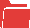 